Карточка предприятия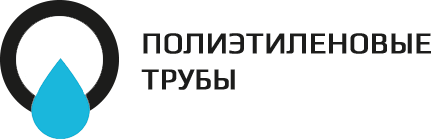 ООО «ПЭ ТРУБЫ» Тел: +7 (3952) 404-741E-mail: polimer-irk@yandex.ru Сайт: polimer-irk.ruЧасы работы: Пн-Пт с 8:00-16:30  ПолноеНаименованиеОбщество с ограниченной ответственностью «ПОЛИЭТИЛЕНОВЫЕ ТРУБЫ»СокращенноенаименованиеООО «ПЭ ТРУБЫ»Юридический адрес	664049, Россия, г.Иркутск, мкр. Юбилейный, дом 23, квартира 35.Почтовый адрес664049, Россия, г.Иркутск, мкр. Юбилейный, дом 23, квартира 35.Фактический адресг.Иркутск, ул.Ракитная 18Телефон/факс+7 (3952) 404-741– телефон ИНН/КПП3812115762 / 381201001ОГРН1153850040024ОКПО15019301ОКАТО25401380000ОКТМО25701000001ОКОПФ12300ОКОГУ4210014ОКФС16Расчётный счет4070 2810 2233 5000 0391Корреспондентский счет3010 1810 6000 0000 0774БИК банка045004774БанкФИЛИАЛ "НОВОСИБИРСКИЙ" АО "АЛЬФА-БАНК" ДиректорКонстантинов Алексей Сергеевич.  Действует на основании УставаE-mail:polimer-irk@yandex.ruСайт:Polimer-irk.ru